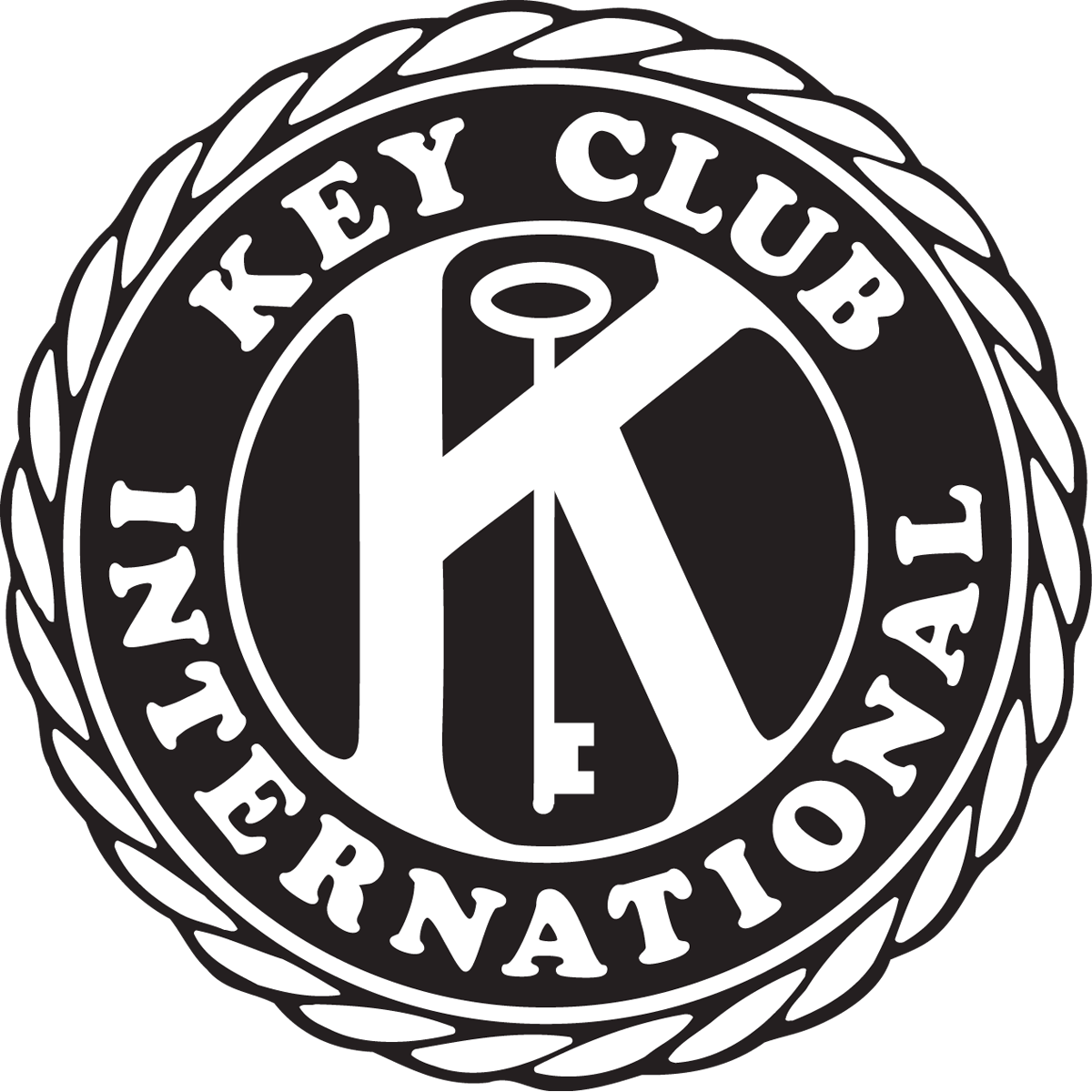 KEY CLUB of Plano Senior High SchoolMember Hours RecordFall 2018Member Name ______________________________ID Number __________________________________By filling out this form, I affirm that I have performed the service and completed the number of hours recorded. I agree that if any of the information below is discovered to be false, I will be asked to leave the Key Club of Plano Senior High School. Date:Event Location:Total Hours:Description of service (be specific):Event Name:Contact Name (please print):Contact Signature:Contact Information (phone number or email address):Date:Event Location:Total Hours:Description of service (be specific):Event Name:Contact Name (please print):Contact Signature:Contact Information (phone number or email address):Date:Event Location:Total Hours:Description of service (be specific):Event Name:Contact Name (please print):Contact Signature:Contact Information (phone number or email address):Date:Event Location:Total Hours:Description of service (be specific):Event Name:Contact Name (please print):Contact Signature:Contact Information (phone number or email address):Date:Event Location:Total Hours:Description of service (be specific):Event Name:Contact Name (please print):Contact Signature:Contact Information (phone number or email address):Date:Event Location:Total Hours:Description of service (be specific):Event Name:Contact Name (please print):Contact Signature:Contact Information (phone number or email address):Date:Event Location:Total Hours:Description of service (be specific):Event Name:Contact Name (please print):Contact Signature:Contact Information (phone number or email address):